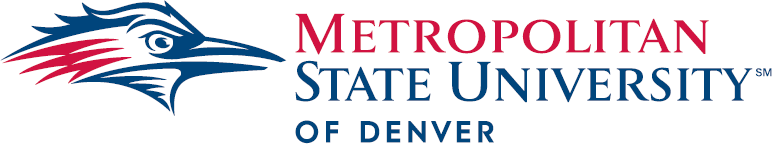 President’s Cabinet Agenda March 28, 2024a.m. – 12:30 p.m.Approval of minutes – Edward BrownPresident’s Cabinet Updates (11:00 AM-11:15 AM) – Dr. Laura Nieson de AbruñaRoadrunner Shoutout Awards Faculty winner - Dr. Todd YokleyStaff winner  - Jesse DrewesStudent winners  - Madison LarsonStrategic Plan Update (11:15-11:30)  - Dr. Meredith JeffersLegislative Update (11:30-11:40) - Kaycee GerhartPresident’s Advisory Council – Updates and Discussion (11:40-12:00) - Dr. Kelly EvansShared Governance Updates (12:00 PM -12:20 PM)TSACStaff SenateCouncil of ChairsFaculty SenateKey Updates (12:20-12:30)Select participantsAction Items (NEW) – Edward BrownKey notes, information to share out, and action items will be distributed to Cabinet members via email within one business day of President’s CabinetHow to give feedback on specific items will be included in minutes (public feedback; can be found on cabinet website)